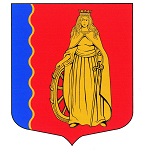 МУНИЦИПАЛЬНОЕ ОБРАЗОВАНИЕ«МУРИНСКОЕ ГОРОДСКОЕ ПОСЕЛЕНИЕ»ВСЕВОЛОЖСКОГО МУНИЦИПАЛЬНОГО РАЙОНАЛЕНИНГРАДСКОЙ ОБЛАСТИАДМИНИСТРАЦИЯПОСТАНОВЛЕНИЕ 31.01.2022                                                                                              № 30   г. МуриноВ соответствии со статьей 23 Земельного кодекса Российской Федерации, статьёй 16 Федерального закона Российской Федерации от 06.11.2003 №131-ФЗ «Об общих принципах организации местного самоуправления в Российской Федерации», Уставом муниципального образования «Муринское городское поселение» Всеволожского муниципального района Ленинградской области, на основании постановления администрации муниципального образования «Муринское сельское поселение» от 19.12.2011 № 265 «Об  утверждении проекта планировки с проектом межевания  территории, ограниченной линией железной дороги Санкт-Петербург-Приозерск, границей населённого пункта деревня Лаврики и полевой дорогой посёлок Бугры-деревня Лаврики, расположенной на территории МО «Муринское сельское поселение» Всеволожского муниципального района Ленинградской области»,  в отношении нужд местного населения для обеспечения прохода и проезда через земельный участокПОСТАНОВЛЯЕТ:Установить публичный сервитут на весь земельный участок с кадастровым номером 47:07:0722001:346 площадью 193 кв.м., категория земель – земли населенных пунктов, вид разрешённого использования  - для комплексного освоения в целях жилищного строительства, расположенного по адресу: Ленинградская область, Всеволожский район, земли САОЗТ «Ручьи», находящегося в частной собственности (47:07:0722001:346-47/012/2017-2 от 18.10.2017), в отношении нужд местного населения для обеспечения прохода и проезда через земельный участок. Установить срок публичного сервитута – 49 лет.Утвердить границы публичного сервитута согласно приложению к настоящему постановлению.Публичный сервитут считается установленным со дня внесения сведений о нем в Единый государственный реестр недвижимости.Заинтересованные лица вправе использовать земельный участок, указанный в пункте 1 настоящего постановления в целях прохода, проезда через земельный участок.Начальнику отдела архитектуры Мишкиной В.В.:направить копию настоящего постановления правообладателю земельного участка с кадастровым номером 47:07:0722001:346;направить сведения в администрацию муниципального образования «Всеволожский муниципальный район» Ленинградской области для размещения в ИСОГД;обеспечить государственную регистрацию публичного сервитута на весь земельный участок с кадастровым номером 47:07:0722001:346 площадью 193 кв.м. в Управлении Федеральной службы государственной регистрации, кадастра и картографии по Ленинградской области.Настоящее постановление опубликовать в газете «Муринская панорама» и на официальном сайте муниципального образования «Муринское городское поселение» Всеволожского муниципального района Ленинградской области в сети «Интернет». Постановление вступает в силу со дня его официального опубликования. Контроль за исполнением настоящего постановления возложить на заместителя главы администрации А.Н. Бекетова.Глава администрации 							         А.Ю. БеловОб установлении публичного сервитута на весь земельный участок с кадастровым номером 47:07:0722001:346